公眾電信規費收費標準中華民國一百年五月三日 三、證照費 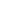 